Publicado en Barcelona el 20/03/2017 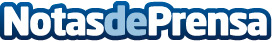 Las XXII Jornadas del Cable y la Banda Ancha analizarán el impacto de la banda ancha en la empresa Las jornadas son un evento anual referente en el sector de las telecomunicaciones Datos de contacto:e-deon.netComunicación · Diseño · Marketing931929647Nota de prensa publicada en: https://www.notasdeprensa.es/las-xxii-jornadas-del-cable-y-la-banda-ancha_1 Categorias: Telecomunicaciones Cataluña Emprendedores Eventos E-Commerce Dispositivos móviles Otras Industrias http://www.notasdeprensa.es